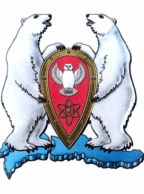 АДМИНИСТРАЦИЯ МУНИЦИПАЛЬНОГО ОБРАЗОВАНИЯ  ГОРОДСКОЙ ОКРУГ «НОВАЯ ЗЕМЛЯ»РАСПОРЯЖЕНИЕ« 12 » марта  2015 г.   № 39г. Архангельск-55О проведении спортивных мероприятий на приз Главы муниципального образования городской округ «Новая Земля», посвященных 60-летию авиационно-технической базы	15 марта 2015 года исполняется 60 лет со дня образования войсковой части 26894. В соответствии с Программой социально-экономического развития МО ГО «Новая Земля» на 2015-2017 гг., утвержденной решением Совета депутатов МО ГО «Новая Земля» от 03.12.2014 № 168 и в честь 60-летнего юбилея со Дня образования войсковой части 26894:р а с п о р я ж а ю с ь:	1. Принять участие в организации и проведении праздничных мероприятий посвященных 60-ой годовщине образования войсковой части 26894.	2. В рамках проведения праздничных мероприятий принять участие в организации  и проведении спортивных соревнований на приз Главы муниципального образования:	-  по «волейболу» среди жителей Новой Земли;	- по «гиревому спорту» среди жителей Новой Земли.	3.  Ведущему специалисту отдела организационной, кадровой и социальной работы Сидоренко О.В. организовать вручение призов и памятных подарков победителям  спортивных соревнований по «волейболу» и «гиревому спорту».	4. Победителям спортивных соревнований по «волейболу» вручить следующие подарки и призы:	 - команде – победителю памятный подарок «Мангал-дипломат Forester ВС-776»;-  за  I место: кубок, медаль;-  за  II место: кубок, медаль;                                                                                                                                                             -  за III место: кубок, медаль.5. Победителям спортивных соревнований по «гиревому спорту» вручить следующие подарки и призы:-   команде – победителю памятный подарок «Мангал-дипломат Forester ВС-776»;-  за  I место: кубок, медаль;-  за  II место: кубок, медаль;                                                                                                                                                             -  за III место: кубок, медаль.           6. Руководителю отдела экономики и финансов Бочкаревой О.В. выделить денежные средства для приобретения подарков в соответствии со статьей 11 02  местного бюджета. 	7. Настоящее распоряжение опубликовать в газете «Новоземельские вести» и на официальном сайте муниципального образования городской округ «Новая Земля».8. Контроль за исполнением настоящего распоряжения возложить на ведущего специалиста отдела организационной, кадровой и социальной работы Сидоренко О.В.Глава муниципального образования                                                                 Ж.К.Мусин